Р А С П О Р Я Ж Е Н И Е 16 июня 2017 года № 6О награждении Благодарственным письмом сельского поселения                       Кунгаковский сельсовет  муниципального района Аскинский район                       Республики БашкортостанНаградить Благодарственными письмами сельского поселения Кунгаковский сельсовет муниципального района Аскинский район Республики Башкортостан за активное участие в общественной жизни сельского поселения Кунгаковский сельсовет и в связи с проведением праздника «Здравствуйте, односельчане!»  следующих граждан:1.Сираеву Разиму Шамидановну;2. Имамову Данилю Мухаматшиновну;3. Мусалямову Илюсю Фидаиловну;4. Ибениева Рагиля Шафиковича;5. Шартдинова Фильгата Рахитовича;6. ГильманшинуАнузу Мухаматхарисовну;7. Сабитова Алмаза Рафаиловича;8. Сабитова Рафаила Камиловича;9. Маухутдинова Фадиса Фагилевича;10. Миниханова Фангата Аптулмуниповича;11. Нартдинову Гульшагиду Муниповну;12. Ширванова Даниса Касимовича;13. Ширванову Рашиду Ракиповну;14. Мугинову Лайсан Мирсаидовну;15. Мугинову Эльзу Талгатовну.За активное участие в художественной самодеятельности сельского поселения Кунгаковский сельсовет муниципального района Аскинский район Республики Башкортостан:1.Нугамирову Лиану Анифовну;2.Сабитову Айзилю Алмазовну.И.о. главы сельского поселения                                                   Г.А. Гильманшина БАШҠОРТОСТАН РЕСПУБЛИКАҺЫАСҠЫН  РАЙОНЫМУНИЦИПАЛЬ РАЙОНЫНЫҢКӨНГӘК АУЫЛ СОВЕТЫАУЫЛ  БИЛӘМӘҺЕ ХАКИМИӘТЕ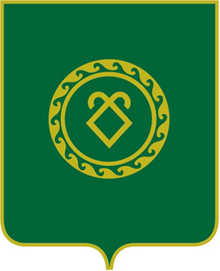 РЕСПУБЛИКА  БАШКОРТОСТАНАДМИНИСТРАЦИЯСЕЛЬСКОГО ПОСЕЛЕНИЯКУНГАКОВСКИЙ СЕЛЬСОВЕТМУНИЦИПАЛЬНОГО РАЙОНААСКИНСКИЙ РАЙОН